A° 2020	N° 107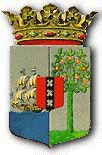 PUBLICATIEBLADMINISTERIËLE REGELING MET ALGEMENE WERKING van de 7de september 2020 strekkende tot wijziging van de schadeloosstelling van het lid van de Raad van Staten van het Koninkrijk (Regeling schadeloosstelling en vergoeding lid Raad van State van het Koninkrijk 2019)____________De Minister van Algemene Zaken,Overwegende:dat het wenselijk is de schadeloosstelling voor het lid Raad van State van het Koninkrijk voor Curaçao te verhogen met een bedrag van € 250,- per maand;Gelet op:artikel 1, derde lid, van het Landsbesluit schadeloosstelling en vergoeding lid Raad van State van het Koninkrijk; Heeft besloten:Artikel 1Het lid van de Raad van State van het Koninkrijk, benoemd ingevolge artikel 13, tweede lid, van het Statuut voor het Koninkrijk der Nederlanden, geniet een schadeloosstelling van € 4.250,- per maand. Artikel 2De Regeling schadeloosstelling en vergoeding lid Raad van State van het Koninkrijk 2018 wordt ingetrokken.Artikel 3Deze regeling treedt in werking met ingang van de dag na de datum van bekendmaking en werkt terug tot en met 29 augustus 2018.Artikel 4Deze regeling wordt aangehaald als: Regeling schadeloosstelling en vergoeding lid van de Raad van State van het Koninkrijk 2019.Gegeven te Willemstad, 7 september 2020E.P. RHUGGENAATHUitgegeven de 2de oktober 2020De Minister van Algemene Zaken, E.P. RHUGGENAATHToelichting behorende bij Regeling schadeloosstelling en vergoeding lid van de Raad van State van het Koninkrijk 2019AlgemeenIngevolge artikel 1 van de Regeling schadeloosstelling en vergoeding lid Raad van State van het Koninkrijk 2018 geniet het lid van de Raad van State van het Koninkrijk, benoemd ingevolge artikel 13, tweede lid, van het Statuut voor het Koninkrijk der Nederlanden schadeloosstelling van € 4000,- per maand. Deze schadeloosstelling, vastgesteld bij ministeriële regeling met algemene werking, is gebaseerd op artikel 1, eerste lid, van het Landsbesluit schadeloosstelling en vergoeding lid Raad van State van het Koninkrijk.  Deze schadeloosstelling geldt sinds 29 augustus 2019, de datum waarop de beëdiging van de staatsraad van het Koninkrijk voor Curaçao heeft plaatsgevonden.In de praktijk is gebleken dat de schadeloosstelling gezien de omvang van de werkzaamheden van de staatsraad voor Curaçao, niet toereikend is. Daarnaast wordt de schadeloosstelling toegekend als een netto bedrag, terwijl in de praktijk is gebleken dat de staatsraad voor Curaçao wel degelijk belasting dient te betalen over dit bedrag. Financiële gevolgenIn dit voorstel wordt de schadeloosstelling met een bedrag van € 250,- verhoogd van € 4.000,- naar € 4250,- per maand. Op jaarbasis houdt deze verhoging een bedrag in van € 3.000,-.Artikelsgewijze toelichtingArtikel 3Deze regeling werkt terug tot en met 29 augustus 2018, de datum waarop de beëdiging van de staatsraad van het Koninkrijk voor Curaçao heeft plaatsgevonden.                De Minister van Algemene Zaken,E.P. RHUGGENAATH